Утверждаю:и.о.начальника Управления образования       администрации Никольского района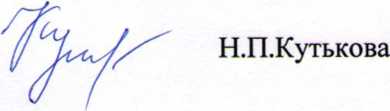 План-график выездных методических семинаров в общеобразовательные организации Никольского районаНаименование ООдатаГородские школы (на базе МБОУ СОШ № 1г.Никольска)12.10.2020МБОУ СОШ с.Базарная Кеньша26.10.2020МБОУ СОШ им.П.А.Столыпина02.11.2020МБОУ СОШ ст.Ночка09.11.2020МБОУ СОШ р.п.Сура23.11.2020МБОУ ООШ с.Казарка07.12.2020Филиал в с.Маис14.12.2020